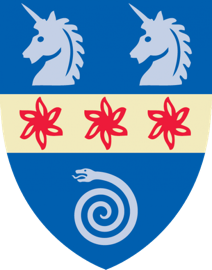 MOTION SUBMISSION FORMPlease submit all forms to matilda.goldman@st-hildas.ox.ac.uk by 12pm on the Saturday before fortnightly Sunday JCR meetings.Motion Title:Proposed by:Seconded by:This JCR notes that:This JCR believes that:This JCR resolves to: